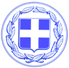 Θέμα:  “3η Πρόσκληση Δημοτικής Επιτροπής Διαβούλευσης Δήμου Κω.”Καλείστε την Τρίτη 27 Οκτωβρίου 2015 και ώρα 18:30  σε  τακτική  Συνεδρίαση της Δημοτικής Επιτροπής Διαβούλευσης, που θα πραγματοποιηθεί στην αίθουσα συνεδριάσεων του δημοτικού συμβουλίου Κω, με τα παρακάτω θέματα στην ημερήσια διάταξη:Έκφραση γνώμης, επί της προτάσεως του Τεχνικού προγράμματος – Ετήσιου προγράμματος δράσης Δήμου Κω έτους 2016. Έκφραση γνώμης, επί του προσχεδίου προϋπολογισμού εσόδων – εξόδων Δήμου Κω οικον. έτους 2016.Ο Πρόεδρος της Δημοτικής Επιτροπής ΔιαβούλευσηςΚρητικός ΑντώνιοςΑντιδήμαρχος Διοικητικής Εξυπηρέτησης του πολίτη και Ηλεκτρονικής Διακυβέρνησης